How To Add A PrinterUnder settings open the printers & scannersSelect the find a printer option and then enter the name of the desired printer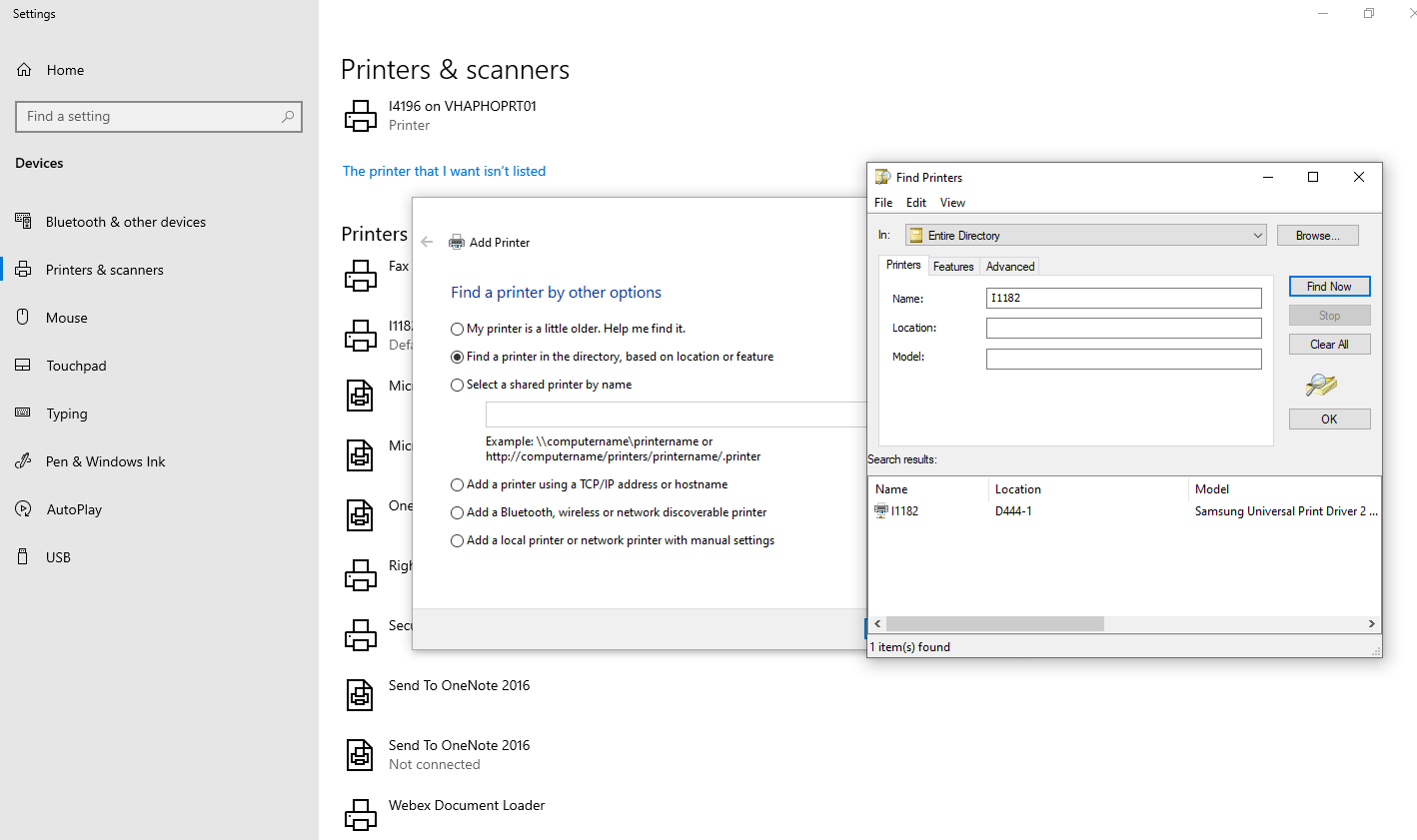 